Techniques That Will Hook Your ReadersA hook is an interesting way to start a piece of writing. The goal is to grab the attention of the audience and keep them reading.Hook Me!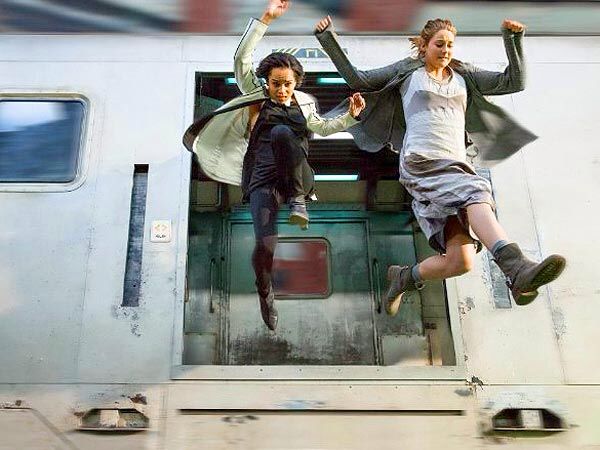 Directions: In your groups, work together to write a hook for the picture above. Each group will be assigned one hook to focus on.1. Dialogue: ________________________________________________________________________________________________________________________________________________________________________________________________________________________________________________________________________________________________________________________________________________________________________2. Question: ________________________________________________________________________________________________________________________________________________________________________________________________________________________________________________________________________________________________________________________________________________________________________3. An Interesting Fact:________________________________________________________________________________________________________________________________________________________________________________________________________________________________________________________________________________________________________________________________________________________________________4. A Sound Word:________________________________________________________________________________________________________________________________________________________________________________________________________________________________________________________________________________________________________________________________________________________________________5. Action:________________________________________________________________________________________________________________________________________________________________________________________________________________________________________________________________________________________________________________________________________________________________________Type of HookDescriptionExampleDialogueUse something one of the characters says to start your story. “Today of all days you need to be on time,” my dad said. If I had known what today would bring, I would have gone back to bed.A QuestionPose a question to the reader to get them thinking.Have you ever had a room full of people go deadly quiet when you walked in? This is not how I imagined this night going.A Vivid DescriptionPaint a picture with words to help your reader visualize the scene.The icy cold air mixed with the growing cheers of hundreds of eager fans as the team solemnly took the ice. Sweat began to gather on Sam’s forehead even though he has barely begun to skate. In the back of his mind he knew this game would be the defining moment of his season.An Interesting FactStart your story with a true (or made up) fact that is out of the ordinary or shocking.Terror has been known to kill ten year olds. This simple fact raced through my mind as I stood in front of the most haunted house in town. I probably shouldn’t have taken on this dare.Sound Words Use a sound to start your story.“Ringgggg!”  The sound of the telephone shocked my ears as I struggled out of a restless sleep. With a start I sat straight up in my bed wondering what the news would be.Action Use an action to get the story moving.I threw on my lucky green sweater and ran out the door as fast as I could. Today was the day, and I didn’t want to miss it.FlashbackRecall an event from the past.I have only been to that store once, but it turned out to be one of the worst mistakes I’ve ever made.